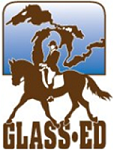 Every entry at this show shall constitute an agreement that the person making it (owner, lessee, trainer, manager, agent, coach, drive handler, rider, horse) shall be subject to the constitution and rules of any and all organizations sanctioning this show, and the rules of the show itself, and that every rider, handler, and or driver is eligible as entered and the owner, rider and any of his representatives are bound by the constitutions of any/ all organizations sanctioning the show, and the show itself, and agree to hold the show, the officials, directors, and employers of the show and/or any/all of the organizers or bodies sanctioning the show, and employees of any of these organizations and the owners of the show grounds harmless for any action taken. The constitution of application of these rules is governed by the laws of the State of Michigan. I, the undersigned, hereby enter the above horse at my own risk and I further agree that if damage is occasioned or loss occurred to the horse exhibited, to any vehicles, or to other article(s) which I may send with such horse, I will make no claim therefore against the management, the owners of the show grounds, the officials of any and all sanctioning organizations and any person involved herein. I also agree that as a condition of entry, GLASS-ED may use photographs of me and my horse taken during the course of the competition for the promotion of GLASS-ED. Those likenesses shall not be used to advertise a product and they may not be used in such a way as to jeopardize amateur status. I hereby expressly and irrevocably waive and release any rights in connection with such use, including any claim to compensation, invasion of privacy, right of publicity, or to misappropriation.Rider	Print Name	Date	Horse Owner	Print Name	Date	Trainer4	Print Name	Date	Parent/Guardian5	Print Name	Date	Leader6	Print Name	Date	1Non-members who do not belong to any of the above listed show sanctioning organizations are required to pay a $10.00 non-member fee. Michigan Dressage Club members do not need to pay a non-member fee at MDC co-sanctioned shows.2See rules at glass-ed.org for division eligibility requirements.3List class # and test(s) to be ridden in each class. If riding FEI levels please include a copy of test.4The “Trainer” is the person, over age 18, who is responsible for the care, custody and control of the horse at the show.5If Rider is a minor, parent or guardian must sign the entry form as well as the rider.6Leadline entries require a leader over age 18 who is responsible for the safety of horse and rider. 7Class, stabling and camping fees and availability vary by facility. Information regarding fees is available in the omnibus or at glass-ed.org.Horse Name:		Photocopy of negative Coggins MUST be attached or entry will be rejected. Horse’s name on Coggins must match name on entry.Rider Name:	 _____________________________________________________ Membership:  Glass-ed □ ADA □  non-member □Street Address:	 	City:		State:		Zip:	Phone:	 	Email:	Rider Status2 (check one):          □ Adult Amateur          □ Jr/Young Rider          □ Open          Birthdate if Jr/YR:	Horse Owner Name (if different than rider) :		Glass-Ed #1:	Street Address:	 	City:		State:		Zip:	Phone:	 	Email:	Trainer Name (optional) :		Glass-Ed #1:	Phone:	 	Email:	Rider Name:	 _____________________________________________________ Membership:  Glass-ed □ ADA □  non-member □Street Address:	 	City:		State:		Zip:	Phone:	 	Email:	Rider Status2 (check one):          □ Adult Amateur          □ Jr/Young Rider          □ Open          Birthdate if Jr/YR:	Horse Owner Name (if different than rider) :		Glass-Ed #1:	Street Address:	 	City:		State:		Zip:	Phone:	 	Email:	Trainer Name (optional) :		Glass-Ed #1:	Phone:	 	Email:	Rider Name:	 _____________________________________________________ Membership:  Glass-ed □ ADA □  non-member □Street Address:	 	City:		State:		Zip:	Phone:	 	Email:	Rider Status2 (check one):          □ Adult Amateur          □ Jr/Young Rider          □ Open          Birthdate if Jr/YR:	Horse Owner Name (if different than rider) :		Glass-Ed #1:	Street Address:	 	City:		State:		Zip:	Phone:	 	Email:	Trainer Name (optional) :		Glass-Ed #1:	Phone:	 	Email:	Rider Name:	 _____________________________________________________ Membership:  Glass-ed □ ADA □  non-member □Street Address:	 	City:		State:		Zip:	Phone:	 	Email:	Rider Status2 (check one):          □ Adult Amateur          □ Jr/Young Rider          □ Open          Birthdate if Jr/YR:	Horse Owner Name (if different than rider) :		Glass-Ed #1:	Street Address:	 	City:		State:		Zip:	Phone:	 	Email:	Trainer Name (optional) :		Glass-Ed #1:	Phone:	 	Email:	Rider Name:	 _____________________________________________________ Membership:  Glass-ed □ ADA □  non-member □Street Address:	 	City:		State:		Zip:	Phone:	 	Email:	Rider Status2 (check one):          □ Adult Amateur          □ Jr/Young Rider          □ Open          Birthdate if Jr/YR:	Horse Owner Name (if different than rider) :		Glass-Ed #1:	Street Address:	 	City:		State:		Zip:	Phone:	 	Email:	Trainer Name (optional) :		Glass-Ed #1:	Phone:	 	Email:	Rider Name:	 _____________________________________________________ Membership:  Glass-ed □ ADA □  non-member □Street Address:	 	City:		State:		Zip:	Phone:	 	Email:	Rider Status2 (check one):          □ Adult Amateur          □ Jr/Young Rider          □ Open          Birthdate if Jr/YR:	Horse Owner Name (if different than rider) :		Glass-Ed #1:	Street Address:	 	City:		State:		Zip:	Phone:	 	Email:	Trainer Name (optional) :		Glass-Ed #1:	Phone:	 	Email:	Riders under 21 or turning 21 during 2022 ride as a Junior/Young Rider. Riders over 22, or who will turn 22 during 2022 compete as adults, either Amateur or Open.Riders under 21 or turning 21 during 2022 ride as a Junior/Young Rider. Riders over 22, or who will turn 22 during 2022 compete as adults, either Amateur or Open.Riders under 21 or turning 21 during 2022 ride as a Junior/Young Rider. Riders over 22, or who will turn 22 during 2022 compete as adults, either Amateur or Open.Riders under 21 or turning 21 during 2022 ride as a Junior/Young Rider. Riders over 22, or who will turn 22 during 2022 compete as adults, either Amateur or Open.Riders under 21 or turning 21 during 2022 ride as a Junior/Young Rider. Riders over 22, or who will turn 22 during 2022 compete as adults, either Amateur or Open.Riders under 21 or turning 21 during 2022 ride as a Junior/Young Rider. Riders over 22, or who will turn 22 during 2022 compete as adults, either Amateur or Open.Class #Class DescriptionFeesSubtotal of Class FeesStabling7 Day of Show (___stalls @___/stall)Stabling7 Overnight (___stalls @___/stall)Stabling7 Weekend (___stalls @___/stall)Haul-In Fee if not stalled ($35)Office Fee ($20)Post Entry/Late Fee ($5)Non-Member Fees ($10.00)GRAND TOTALStable With:  	Who to contact with Entry Questions?□ Rider        □ Owner        □ TrainerStable With:  	Who to contact with Entry Questions?□ Rider        □ Owner        □ TrainerSIGNATURES - “Same” is not acceptable. Each line must be correctly signed for entry to be valid.